Aanvraag kajak en kanotochten op de Leie van 20 april t/m 28 september 2024Datum  Aantal deelnemers            aantal kano’s (3 zit): 	aantal duokajaks (2 zit):               maximum aantal kano’s: 8                                   	maximum aantal duokajak’s: 12Dagtocht (5u inclusief pauze)            Zaterdag   10u  11u   12u   13u     	 	  Richting Gent centrum :	heen en terug / halte in de buurt van de Graslei	  Richting Afsnee-Drongen : 	heen en terug / halte in de buurt van de 3-LeienFakkeltocht Gent centrum : 	heen en terug / halte in de buurt van de Graslei		Vrijdag  19u                             Zaterdag 	 19uInfo klant(particulier): 	(bedrijf/organisatie): 	Deelnemers : Voor groepen t/m 48 deelnemers 	(min. leeftijd : vanaf leeftijd 5de leerjaar – 50 m kunnen zwemmen is een vereiste)Benodigdheden:sportieve kledij: trainingskledij, warme trui, k-way, waterschoenen of schoenen die nat mogen wordenreservekledij en-schoeisel, douchegerief voor dagtocht: lunchpakket, drank voor brildragers: brilkoordjeTarief 	Dagtocht: € 425 | E-tarief € 85 (groepstarief vanaf 10 t/m 24 deelnemers) € 850 | E-tarief € 170 (groepstarief vanaf 25 t/m 48 deelnemers)Fakkeltocht: € 480 | E-tarief € 96 (groepstarief vanaf 10 t/m 24 deelnemers) € 960 | E-tarief € 192 (groepstarief vanaf 25 t/m 48 deelnemers)Het tarief is inclusief het gebruik van materiaal, zwemvesten, begeleiding, kleedruimte met douchemogelijkheid volgens beschikbaarheid.Reserveren doe je minimum 4 weken vooraf. Indien later gelieve te mailen naar sportdagen.blaarmeersen@stad.gent om te polsen naar beschikbaarheid.Het aantal door u opgegeven deelnemers wordt definitief genoteerd in ons reservatieprogramma. Op basis hiervan worden de lesgevers aangeduid. Annulaties tot 30 dagen voor datum gebeuren kosteloos; annulaties binnen 30 dagen voor afvaart blijven 100 % verschuldigd. Tochten welke niet worden geannuleerd, blijven voor 200 % verschuldigd. Tot 10 dagen voor datum kan het extra aantal dlns. worden doorgegeven. De factuur ontvang je bij het begin van de maand na activiteit.Let op: Regenweer belet ons niet er een fijne dag van te maken. Bij extreme weersomstandigheden annuleert de Sportdienst de activiteit zelf en contacteren we u op de dag van de activiteit.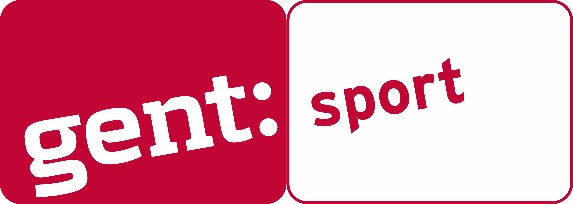 Sport- en Recreatiepark Blaarmeersen Postadres : Botermarkt 1 – 9000 Gent Bezoekadres : Strandlaan 24 9000 Gentsportdagen.blaarmeersen@stad.gentwww.stad.gent/blaarmeersen/watersport-de-blaarmeersenHeren  Dames  Kind 